Howa 1500 25-06 Rem  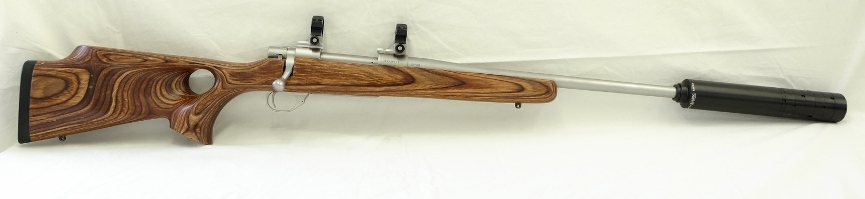 MAKE : 				HOWAMODEL : 			1500CALIBRE: 			25-06 REMTYPE :				REPEATERORIENTATION : 			RHBARREL : 			FACTORYBARREL LENGTH : 		22”WEIGHT : 			9LBS 5OZSSTOCK : 			FACTORY THUMBHOLE LAMINATELOP :				14 ¼”MODERATOR :			NIELSEN SONICCASED :				NOACCESSORIES :			WEAVER BASES & 30MM PICATINNY RINGSCONDITION :		 	USEDPRICE :				£300REFERENCE NUMBER :		4701